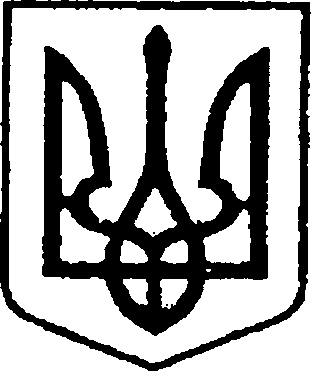 УКРАЇНА   ЧЕРНІГІВСЬКА ОБЛАСТЬН І Ж И Н С Ь К А    М І С Ь К А    Р А Д А76 сесія VII скликанняР І Ш Е Н Н Явід 03 серпня 2020 р.		         м. Ніжин	                               № 39-76/2020Про передачу в господарське віданняоб’єктів комунальної власності  Ніжинської міської об’єднаної територіальної громади 	Відповідно до статей 25, 26, 42, 59, 60, 73 Закону України «Про місцеве самоврядування в Україні», статті 319 Цивільного кодексу України, Регламенту роботи Ніжинської міської ради Чернігівської області, затвердженого рішенням Ніжинської міської ради від 24 листопада 2015 р. № 1-1/2015 (зі змінами), враховуючи службову записку начальника Управління комунального майна та земельних відносин Ніжинської міської ради Онокало І.А. від 23.06.2020 № 886, лист директора комунального підприємства «Служба Єдиного Замовника» Борисенка М.Д. від 01.07.2020 р. № 567, лист директора комунального підприємства «Ніжинське управління водопровідно-каналізаційного господарства» Лабузького П.М. від 20 липня 2020 р. № 477, лист начальника комунального підприємства «Виробниче управління комунального господарства» Кормана В.А. від 2107.2020 р. №1-4/959 та з метою ефективного використання комунального майна Ніжинської міської об’єднаної територіальної громади, міська рада вирішила:Зняти з балансового обліку Комунального підприємства «Оренда комунального майна» нежитлове приміщення загальною площею 56,3 кв. м., що розташоване за адресою: м. Ніжин, вул. Академіка Амосова, 14А та передати його в господарське відання Комунального підприємства «Служба Єдиного Замовника».Зняти з балансового обліку Комунального підприємства «Оренда комунального майна» нежитлове приміщення загальною площею 72,2  кв. м., що розташоване за адресою: м. Ніжин, вул. Шевченка, 96б/1 та передати його в господарське відання Комунального підприємства «Виробниче управління комунального господарства».            2.1. Комунальному підприємству «Виробниче управління комунального господарства» сплатити заборгованість з теплопостачання на користь Товариству з обмеженою відповідальністю «НіжинТеплоМережі» за минулий період по нежитловому приміщенню, що розташоване за адресою: м.Ніжин, вулиця Шевченка, будинок 96б/1.Зняти з балансового обліку Управління житлово-комунального господарства та будівництва Ніжинської міської ради нежитлове  приміщення загальною площею 92,4 кв. м., (що знаходиться в контурі житлового будинку), що розташоване за адресою: м. Ніжин, вул. Озерна, 21 та передати його в господарське відання Комунального підприємства «Ніжинське управління водопровідно-каналізаційного господарства».Управлінню житлово-комунального господарства Ніжинської міської ради (Кушніренку А.М.), комунальному підприємству «Оренда комунального майна» (Шумейко О.М.), комунальному підприємству «Служба Єдиного Замовника» (Борисенку М.Д.), комунальному підприємству «Ніжинське управління водопровідно-каналізаційного господарства» (Лабузькому П.М.), комунальному підприємству «Виробниче управління житлово-комунального господарства» (Корману В.А.) забезпечити приймання – передачу майна в місячний термін.Управлінню комунального майна та земельних відносин Ніжинської міської ради (Онокало І. А.) забезпечити оприлюднення даного рішення на офіційному сайті Ніжинської міської ради протягом п’яти робочих днів з дня його прийняття.Організацію роботи по виконанню рішення покласти на першого заступника міського голови з питань діяльності виконавчих органів ради (Олійник Г. М.).Контроль за виконанням даного рішення покласти на постійну депутатську комісію з майнових та житлово-комунальних питань, транспорту, зв’язку та охорони навколишнього середовища (голова комісії – Онокало І. А.) Міський голова 								А. ЛінникВізують:Начальник відділу комунальногомайна управління комунального майна та земельних відносинНіжинської міської ради						Н.О. ФедчунПерший заступник міського голови з питань діяльностівиконавчих органів ради						Г.  М. ОлійникСекретар Ніжинської міської ради					В. В. СалогубНачальник відділуюридично-кадрового забезпечення апарату                                                            виконавчого комітетуНіжинської міської ради						В. О. Лега Голова постійної комісії міської ради змайнових та житлово-комунальних питань, транспорту, зв’язку та охорони навколишнього  середовища						 І. А. Онокало Голова комісії з питань регламенту, депутатської діяльності та етики, законності, правопорядку,антикорупційної політики, свободи словата зв’язків з громадськістю      		                     	 О. В. Щербак Службова  записка           Відповідно до статей 25, 26, 42, 59, 60, 73 Закону України «Про місцеве самоврядування в Україні», статті 319 Цивільного кодексу України, Регламенту роботи Ніжинської міської ради Чернігівської області, затвердженого рішенням Ніжинської міської ради від 24 листопада 2015 р. № 1-1/2015 (зі змінами), враховуючи службову записку начальника Управління комунального майна та земельних відносин Ніжинської міської ради Онокало І.А. від 23.06.2020 № 886, лист директора комунального підприємства «Служба Єдиного Замовника» Борисенка М.Д. від 01.07.2020 р. № 567, лист директора комунального підприємства «Ніжинське управління водопровідно-каналізаційного господарства» Лабузького П.М. від 20 липня 2020 р. № 477, лист начальника комунального підприємства «Виробниче управління комунального господарства» Кормана В.А. від 2107.2020 р. №1-4/959 та з метою ефективного використання комунального майна Ніжинської міської об’єднаної територіальної громади, підготовлений даний проект рішення.Начальник відділу комунального майна                                                                    Н.О. Федчун